Thursday 2nd JulyPlease find attached the work for today with all of the extra activities we will be doing in school. After we have registered we are going to be looking at our phonics sounds. We will practice all of phase 3 and 5 sounds using Flashcard speed trial. Then we will be looking at our tricky words using trick word trucks for phase 5. Below are then the worksheets we will be working through as a class or doing similar activities. 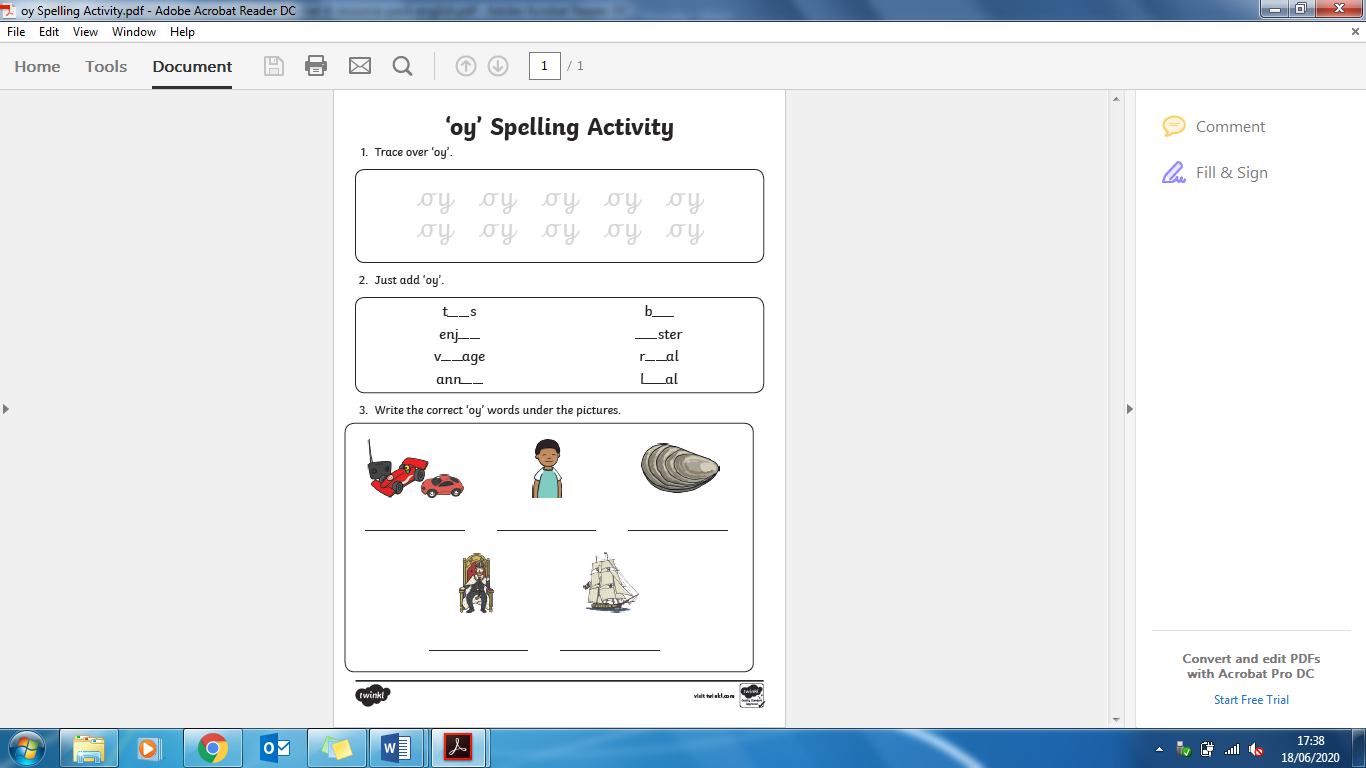 After phonics we will be going out and doing 15 minutes of exercise either playing a game like simon says outside or super movers.In maths we will be starting each lesson with using our number square to practice counting forwards and backwards in 2,5 and 10 up to 100. We will then play a game involving finding and making 2digit numbers. We will also practice writing our number 7-13 in words. After this we will be working through the sheets below or doing similar activities using resources.   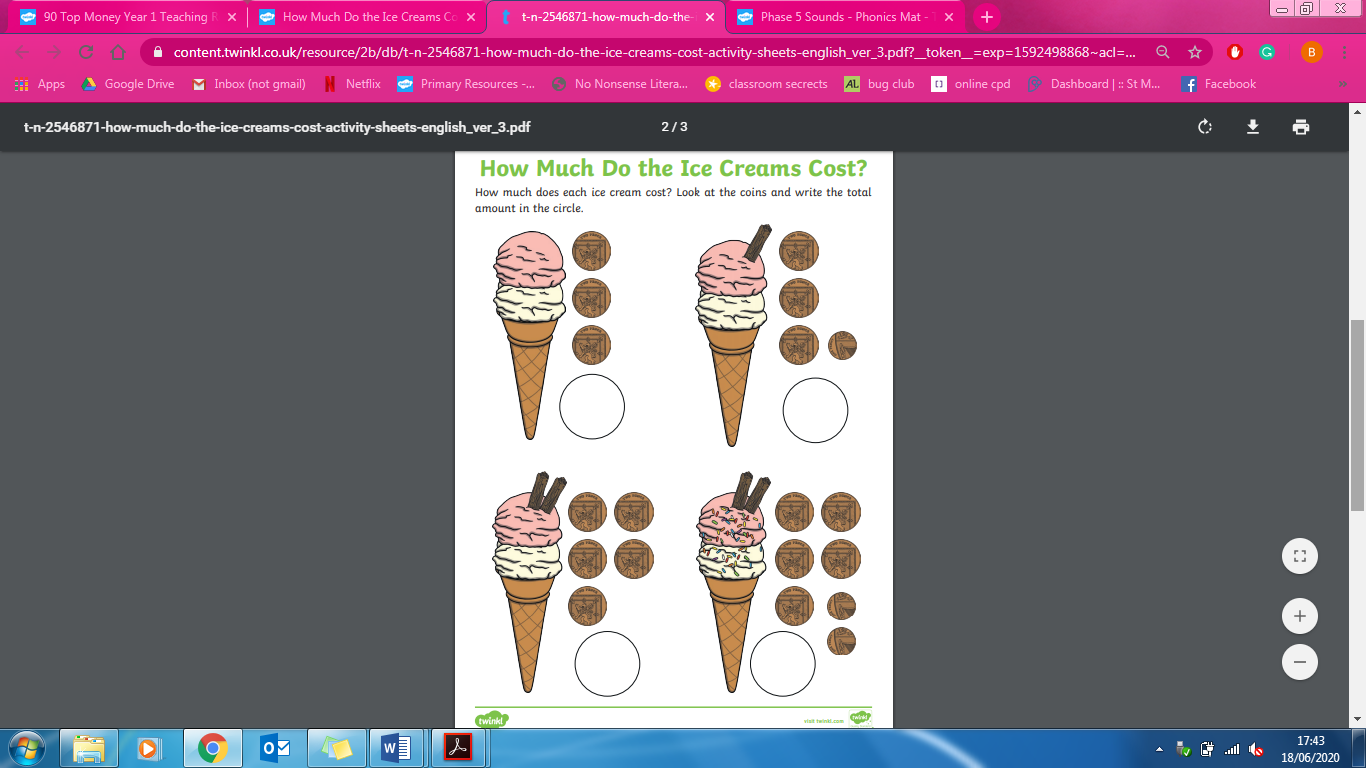 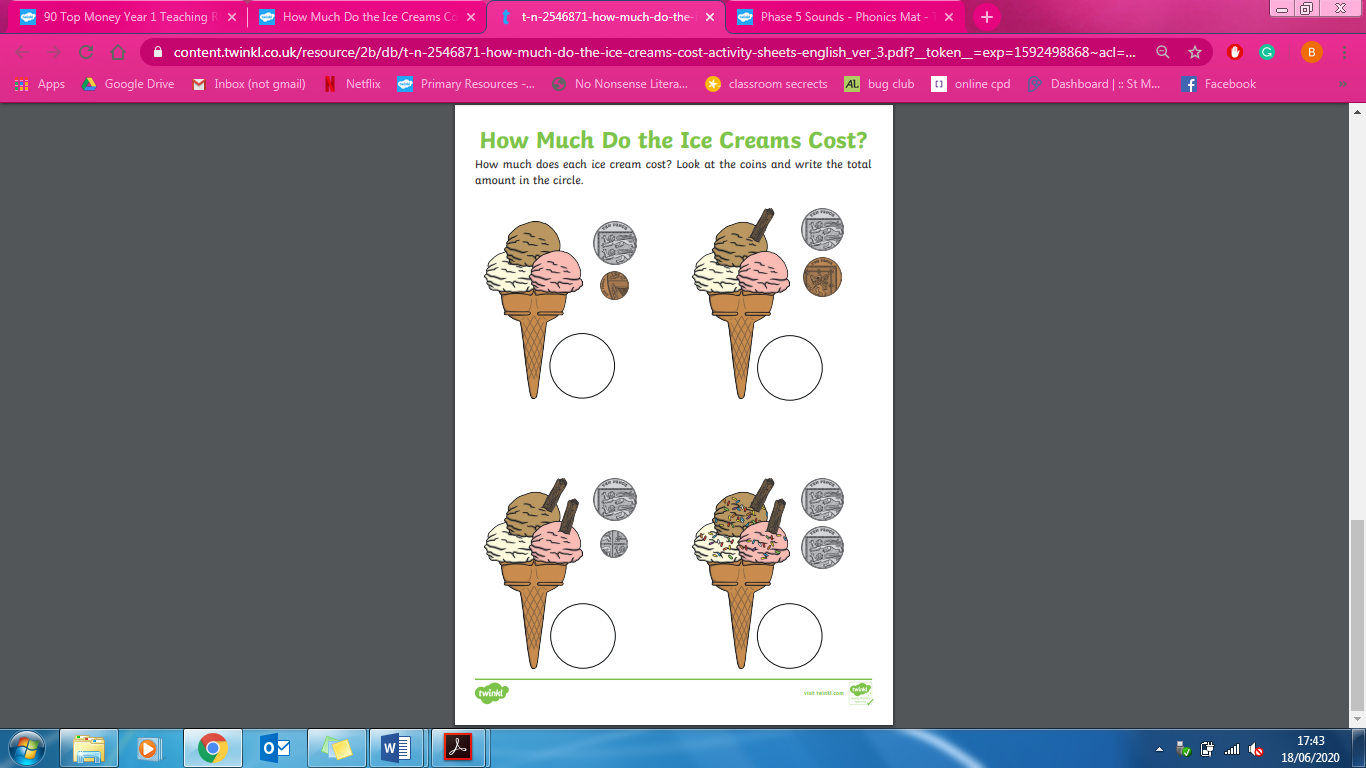 We will then have half an hour to eat a piece of fruit and have some fresh air outside. After break it will be literacy. This week we are focussing on The ugly duckling. Today the children will have the chance to rewrite the story in their own way in their books. This will continue from yesterday. Following this we will do a go noodle or some super movers. The children will then work through the following sheets so that we can prepare the classroom for lunch. 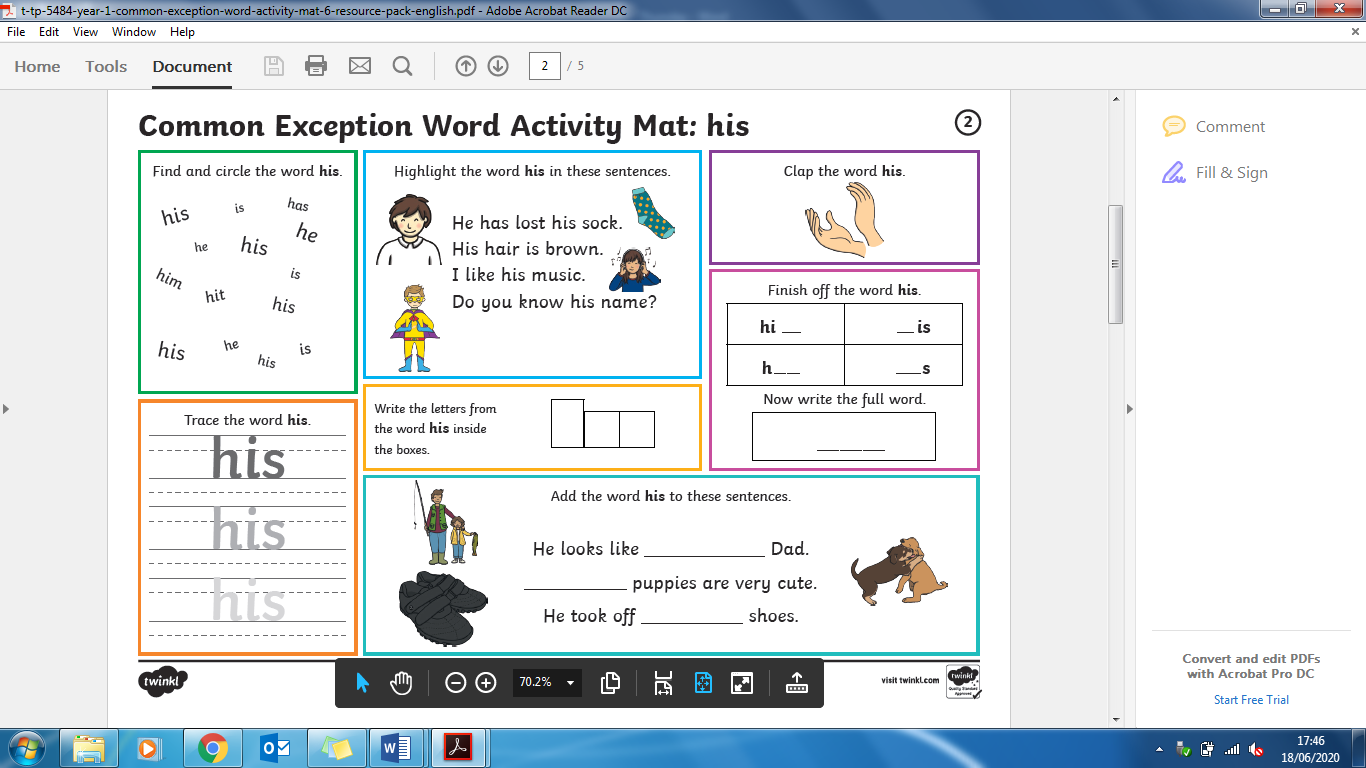 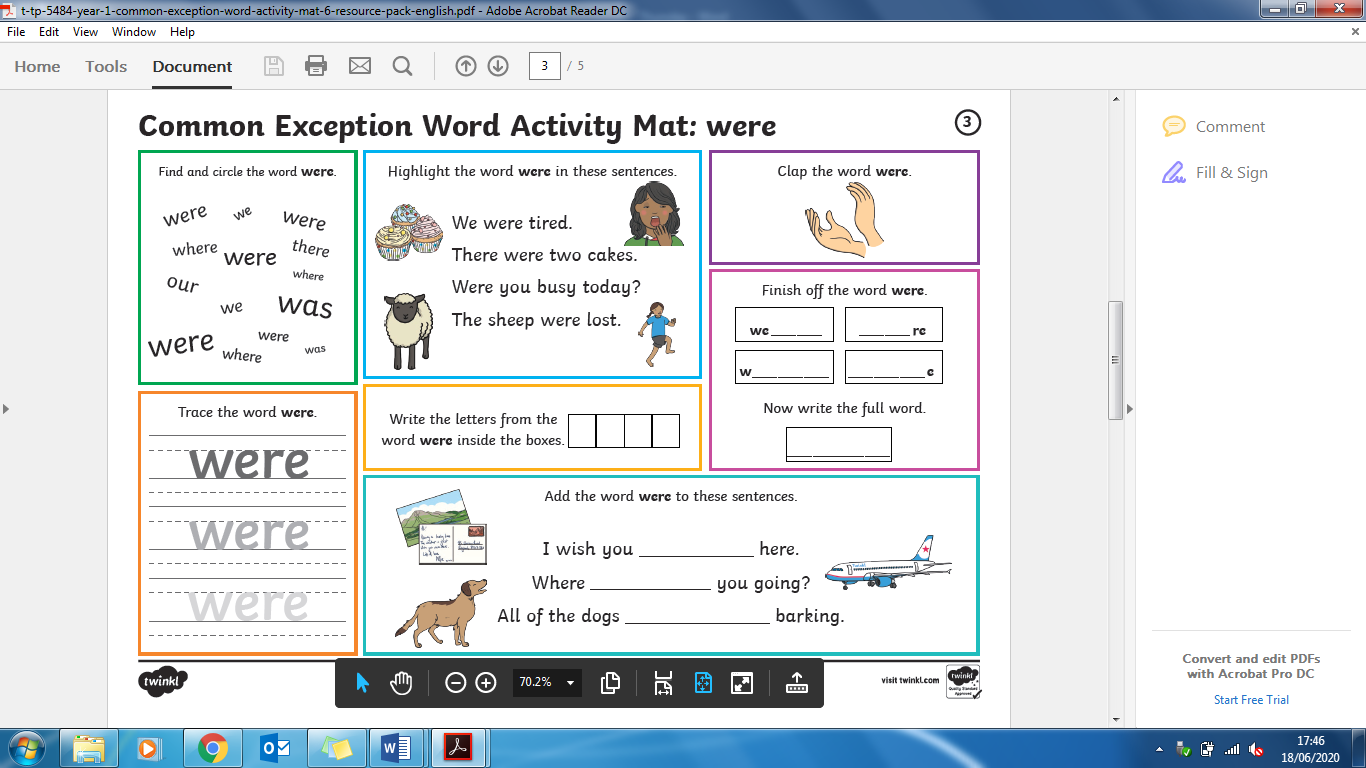 We will now have our packed lunch and fresh air outside.  After lunch the children will have handwriting practice. Today the children will be practicing: bead, deploy, birdThen they will have PE. In PE today we will be doing skipping. After PE we will be evaluating our art from yesterday. Finally we will end the day with a story. What does your picture look like?Do you like your picture? Why?